KOORDINACIJSKI ODBOR AKCIJE “OPĆINE PRIJATELJI DJECE” OPĆINE LOVRAN 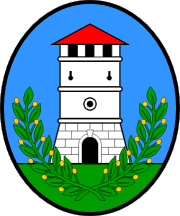 raspisujeNATJEČAJ  ZA  DODJELU   NAGRADAZA  DJELA  NESEBIČNE  POMOĆI  I  SOLIDARNOSTI “...I DJEČJA DJELA MOGU PROMIJENITI SVIJET “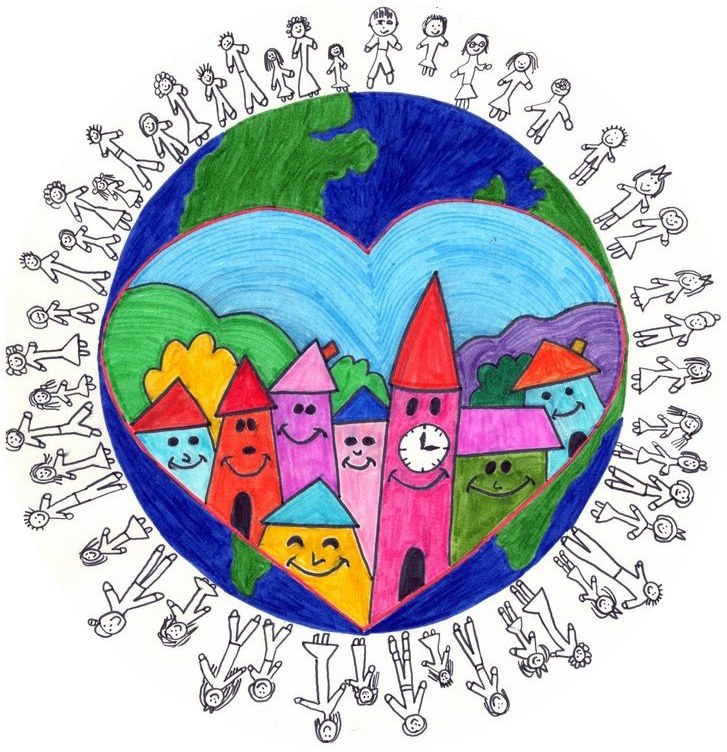 Lovran, ožujak 2021. godineZAŠTO  NAGRADA “...I DJEČJA DJELA  MOGU PROMIJENITI SVIJET “Djeca se u mnogim zemljama od najranije dobi uključuju u humanitarne akcije  putem volonterskog i dobrovoljnog rada. Ona rado pomažu drugome djetetu, starijima, čine nešto korisno za svoju zgradu, razred, prijatelje, obitelj, susjede...U želji da se među djecom Lovrana počnu prepoznavati i cijeniti humana i vrijedna djela,  pokrenuli smo ovu akciju 2008. godine.CILJ  AKCIJE  “...I DJEČJA DJELA MOGU PROMIJENITI SVIJET “Promocija solidarnosti i humanosti među djecom osnovnoškolskog uzrasta.TKO  SE MOŽE  PRIJAVITI ?Na natječaj se mogu prijaviti djeca od 7 do 14  godina s mjestom prebivališta na području općine Lovran.Prijavu mogu podnijeti: dijete samo, razred, prijatelji, nastavnici, roditelji, susjedi, rodbina ...ZA  ŠTO  SE MOŽE  DOBITI  NAGRADA ?Nagrade će se dodjeljivat za  :pruženu pomoć (drugom djetetu, odrasloj osobi ) npr. na plaži, igralištu, skijalištu,  prilikom prijelaza ceste  ... pokretanje akcije prikupljanja pomoći u razredu, susjedstvu...pružanje pomoći bolesnom kolegi iz razreda, prijatelju i djetetu iz susjedstva (u  trajanju dužem od mjesec dana)pružanje pomoći starijim osobama ( u trajanju dužem od mjesec dana ) npr. donošenje potrepština iz dućana, druženje ...pružanje pomoći roditeljima u slučaju duže bolesti roditelja, izbivanja roditelja iz Lovrana,  bolesti nekog drugog člana obitelji ... (u trajanju dužem od mjesec dana)pružanje pomoći u učenju slabijim učenicimaobavljanje volonterskg rada u humanitarnoj organizacijiVRSTE  NAGRADAKoordinacijski odbor Akcije “OPĆINE PRIJATELJI DJECE” Općine Lovran i Općina Lovran dodijeliti će za uzrast osnovnoškolaca na svečanosti u okviru programa obilježavanja Dana Općine Lovran:nagrade,priznanja  ipohvalnicePRIJAVE NA NATJEČAJNa natječaj se prijavljuju djela ostvarena u prethodnoj kalendarskoj godini (2020. godine).Prijave za dodjelu nagrada  dostavljaju se  na adresu: Općina Lovran, (za “Naj dječje djelo“), M. Tita 41, 51415 Lovran.Natječaj je otvoren od   22.3. do  16.4.2021.     Rok za dostavu prijava je 16.4.2021.                                                                                                                                                                                                                                                     Prijava se podnosi na obrascu za prijavu (koji se može skinuti sa stranica www.dnd.opatija.hr ili web adresi: www.opcinalovran.hr – Općina Lovran prijatelj djece).Uz prijavni obrazac mogu se dostaviti i dodatni materijali kao što su pisma preporuke, mišljenja prijatelja, susjeda i sl .Podaci predstavljeni u prijavi podložni su kontroli.POSTUPAK OCJENJIVANJA Koordinacijski odbor akcije “ Općine prijatelji djece “,  imenuje Odbor za procjenu koji se sastoji od  pet članova. Dva člana Odbora za procjenu predlaže  Učeničko vijeće osnovne škole iz svojih redova.Odbor za procjenu će utvrditi jesu li pristigle prijave u skladu s ciljevima Natječaja te će prijedlog za dodjelu nagrada dostaviti Općinskom koordinacijskom odboru za provođenje akcije “Općine prijatelji djece“ koji donosi konačnu odluku.Svi podnosioci prijava bit će obaviješteni o donesenoj odluci.Svi zainteresirani za podnošenje prijava za sva dodatna objašnjenja mogu se javiti predsjedniku odobra Sanji Škorić, 272-443, 0915437778, e-mail:sanja@savez-dnd.hr ili gđi. Velinki Sušanj, Općina Lovran, 291-045.On / ona je učinio/la  hrabro, humano  djelo (kratki opis) :Kontaktirati me možete na adresu  i  telefon:  ____________________________________U Lovranu, ________ 2021.                                                                                                                                                                                                                                                                 / potpis podnosioca prijave /   PRIJAVNI   OBRAZACPRIJAVNI   OBRAZACMoje ime i prezime:         Idem u školu, razred:Saznao/la sam za vašuAkciju: Prijavljujem:Prijavljujem:Dječaka/djevojčicu:    Iz mjesta:      Učenika/cu škole:   Učenika/cu škole:     